Муниципальное бюджетное дошкольное образовательное учреждение 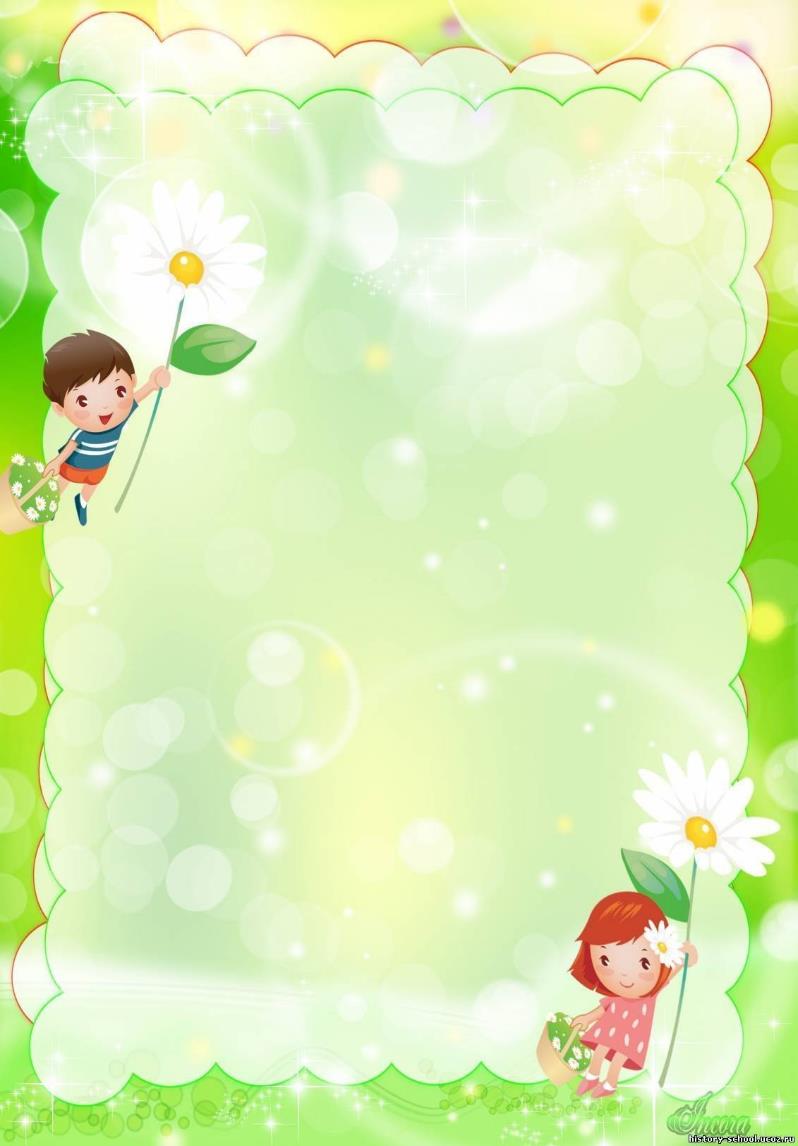 детский сад   № 8 «Звездочка»  Автор проекта: воспитатель                                                      Пархомова Надежда Анатольевна2023 год Тип проекта: информационно-социальный.Вид проекта: комплексный.Продолжительность: краткосрочный.Сроки реализации: 26.06.2023 – 21.07.2023года.Участники проекта: дети 1,6 – 3 лет, родители, воспитатели.Актуальность: Для ребёнка раннего возраста, впервые переступающего порог детского сада, открывается совершенно новый мир с неизвестным пространством, «чужим» окружением и непривычными отношениями. К этому новому, неизведанному нужно привыкнуть и каким-то образом приспособиться – адаптироваться.  Часто  адаптация ребенка к ДОУ сопровождается различными негативными физиологическими и психологическими изменениями. У ребенка наблюдаются нарушения сна, аппетита, утрата навыков самообслуживания, снижение иммунитета и многочисленные заболевания (последствия стрессовой ситуации). Поэтому необходима такая организация жизни ребенка раннего возраста в ДОУ, которая обеспечит наиболее адекватное и почти безболезненное приспособление к новым условиям; позволит сформировать положительное отношение к детскому саду и навыкам общения, не только с взрослыми людьми, но и со сверстниками. Очень важно, чтобы этот переход был органичным и не травмирующим для ребенка. Чтобы период адаптации детей проходил  легче, необходима профессиональная помощь ребенку и его семье. Цель проекта: создать условия, обеспечивающие ребенку физический и психологический комфорт для облегчения периода адаптации к условиям ДОУ.Задачи проекта: Создать благоприятные условия для облегчения  адаптации у детей раннего возраста к дошкольному образовательному учреждению. Закладывать основы доверительного отношения детей к воспитателю и сотрудникам ДОУ, доброжелательного отношения друг к другу.Внедрить эффективные формы и методы сотрудничества с родителями, способствующие повышению информационной культуры, в практику взаимодействия педагог – ребенок - родитель.Обеспечить понимание детьми смысла режимных моментов. Используемые  методы:1.Метод обследования, наглядности (рассматривание игрушек, иллюстраций, презентаций, видеофильмов);     2. Словесный (беседа, использование художественного слова, пояснение);     3.Практический (рисование, лепка, конструирование,  использование                различных     инструментов и материалов для изображения, поисково-экспериментальная деятельность);      4.Наблюдение;Ожидаемые результаты: Доверительное отношение детей к воспитателю и другим сотрудникам ДОУ;Доброжелательное отношение детей друг к другу;Доброжелательное отношение родителей к группе, которую будет посещать ребенок;Активное участие родителей в жизни группы и детского сада;Легкая степень адаптации детей к условиям детского сада.Обеспечение проекта: Материально-техническое: мультимедийное оборудование, ноутбук, аудиозаписи, физкультурное оборудование, звучащие музыкальные игрушки, игрушки и дидактические игры в соответствии с возрастом. Учебно-методическое:И.А Лыкова, Е.Д. Файзуллаева  «Адаптация к детскому саду ребёнка раннего возраста» Учебно-методическое пособие для реализации комплексной образовательной программы «Теремок»Е.Е Кривенко Методическое пособие для реализации образовательной программы «Теремок» «Адаптационные игры для детей раннего возраста».Консультации, памятки  и буклеты для родителей  в соответствии с темой  проекта;Подборка детской литературы в соответствии с возрастом.Этапы реализации проекта.Подготовительный этап:Определение темы, целей и задач, содержания проекта, прогнозирование результата.Анкетирование родителей «Готов ли Ваш ребёнок к поступлению в детский сад?»Изучение  психолого-педагогической  литературы на тему: «Адаптация детей к детскому саду».Обсуждение с родителями проекта, выяснение возможностей, средств, необходимых для реализации проекта, определение содержания деятельности всех участников проекта.Подготовка литературы, стихов, пальчиковых игр, иллюстративного материала.Подготовка  атрибутов для игр, НОД.Подготовка памяток, консультаций и буклета для родителей. II Основной этап:План проектных мероприятий.Самостоятельная деятельность детей:Игры по интересам детей в игровых центрах;Рассматривание картинок, книг, иллюстраций;Слушание музыкальных произведений.Просмотр развивающих мультфильмовIII Заключительный этап.Мониторинг «Адаптация детей к детскому саду»Родительское собрание.Результат проекта: Фоторепортаж «Мои первые дни в детском саду»Видеоролик «Здравствуй, малыш»Анализируя проделанную работу можно сделать выводы:Тема разработанного проекта выбрана с учетом возрастных особенностей детей раннего возраста и объема информации, которая может быть ими воспринята, что положительно повлияло на различные виды их деятельности (игровую, познавательную, развитие движений);Отмечалась положительная реакция и эмоциональный отклик детей на игры-занятия, подвижные игры, сопровождаемые музыкой, дети проявляли интерес и желание играть;У большинства детей, поступивших на группу, адаптация прошла  в  легкой  степени;Считаю, что удалось достигнуть хороших результатов педагог – родитель.    5.   Снизить  напряженность  острого периода адаптации позволили  следующие меры:Индивидуальный подход к каждой семье со стороны всех специалистов учреждения (заведующий, медсестра, ст.воспитатель)Консультирование каждого родителя  в отдельности по вопросам  возрастных особенностей  детей и причин, вызывающих стрессовое состояние.Проведение и учет  результатов  предварительного прогнозирования  уровня  адаптации малыша к условиям детского сада.Ознакомление каждой семьи с  пакетом рекомендаций по подготовке детей к поступлению в детский сад.Использование гибкого графика  введения каждого ребенка в группу детского садаИспользование  комплекса мер  по установлению контакта с малышом на основе индивидуальных особенностей (выявленных из бесед с родителями, анкет-вопросников и т.д.)        Таким образом, взаимодействие сотрудников ДОУ и семьи  позволило  сформировать положительное отношение  к детскому саду, как  детей, так и родителей.               В то же время развивая различные  умения у детей, соответствующие возрастным особенностям, формируя потребность в общении   со взрослыми и детьми, мы решали  воспитательно-образовательные задачи уже в период адаптации, тем самым ускоряли  и облегчали протекание  данного процесса.День неделиДень неделиДень неделиДень неделиДень неделиМероприятия с детьмиВзаимодействие с родителямиВзаимодействие с родителямиВзаимодействие с родителями1 неделя1 неделя1 неделя1 неделя1 неделя1 неделя1 неделя1 неделя1 неделяПонедельникПонедельникПонедельникПонедельник1 Приветствие малыша от имени   игрушки. Экскурсия по группе.2 Ситуация общения: « Наши  игрушки».Развитие двигательной активности:3 П/и «Горка для мячиков»4 Игра «Ладушки-ладушки»1 Приветствие малыша от имени   игрушки. Экскурсия по группе.2 Ситуация общения: « Наши  игрушки».Развитие двигательной активности:3 П/и «Горка для мячиков»4 Игра «Ладушки-ладушки»1 Приветствие малыша от имени   игрушки. Экскурсия по группе.2 Ситуация общения: « Наши  игрушки».Развитие двигательной активности:3 П/и «Горка для мячиков»4 Игра «Ладушки-ладушки»1 Приветствие малыша от имени   игрушки. Экскурсия по группе.2 Ситуация общения: « Наши  игрушки».Развитие двигательной активности:3 П/и «Горка для мячиков»4 Игра «Ладушки-ладушки»Рекомендации родителям для поддержки ребёнка в период адаптации к детскому садуВторникВторникВторникВторник1 Рассматривание иллюстраций о    детях, о том, что они делают в   детском саду.2 Катание игрушек-каталок.Развитие двигательной активности:3 П/и «Догони мяч».4 Знакомство с обручем.1 Рассматривание иллюстраций о    детях, о том, что они делают в   детском саду.2 Катание игрушек-каталок.Развитие двигательной активности:3 П/и «Догони мяч».4 Знакомство с обручем.1 Рассматривание иллюстраций о    детях, о том, что они делают в   детском саду.2 Катание игрушек-каталок.Развитие двигательной активности:3 П/и «Догони мяч».4 Знакомство с обручем.1 Рассматривание иллюстраций о    детях, о том, что они делают в   детском саду.2 Катание игрушек-каталок.Развитие двигательной активности:3 П/и «Догони мяч».4 Знакомство с обручем.СредаСредаСредаСреда1 Рассматривание картины «Дети   играют в кубики».2 Конструирование «Башенка для   петушка».Развитие двигательной активности:3 П/и «Догони зайку»4 П/и «Пролезь в обруч»1 Рассматривание картины «Дети   играют в кубики».2 Конструирование «Башенка для   петушка».Развитие двигательной активности:3 П/и «Догони зайку»4 П/и «Пролезь в обруч»1 Рассматривание картины «Дети   играют в кубики».2 Конструирование «Башенка для   петушка».Развитие двигательной активности:3 П/и «Догони зайку»4 П/и «Пролезь в обруч»1 Рассматривание картины «Дети   играют в кубики».2 Конструирование «Башенка для   петушка».Развитие двигательной активности:3 П/и «Догони зайку»4 П/и «Пролезь в обруч»Информационный лист «Детский сад. Адаптация»ЧетвергЧетвергЧетвергЧетверг1 Игра-забава «Минутка заводной   игрушки».2 Игра-путешествие по группе    «Кто, кто в этом домике живет?»3 Знакомство с расположением   игровых центров, игрушек, пособий.Развитие двигательной активности: 4 П/и «Смотри, что я могу».1 Игра-забава «Минутка заводной   игрушки».2 Игра-путешествие по группе    «Кто, кто в этом домике живет?»3 Знакомство с расположением   игровых центров, игрушек, пособий.Развитие двигательной активности: 4 П/и «Смотри, что я могу».1 Игра-забава «Минутка заводной   игрушки».2 Игра-путешествие по группе    «Кто, кто в этом домике живет?»3 Знакомство с расположением   игровых центров, игрушек, пособий.Развитие двигательной активности: 4 П/и «Смотри, что я могу».1 Игра-забава «Минутка заводной   игрушки».2 Игра-путешествие по группе    «Кто, кто в этом домике живет?»3 Знакомство с расположением   игровых центров, игрушек, пособий.Развитие двигательной активности: 4 П/и «Смотри, что я могу».ПятницаПятницаПятницаПятница1 Рассматривание иллюстраций.   Игра «Найди картинку».2 Игра-забава с музыкальными   игрушками. Развитие двигательной активности:3 Ходьба по ребристой доске и    массажным коврикам.4 П/и «Горка для мячиков».1 Рассматривание иллюстраций.   Игра «Найди картинку».2 Игра-забава с музыкальными   игрушками. Развитие двигательной активности:3 Ходьба по ребристой доске и    массажным коврикам.4 П/и «Горка для мячиков».1 Рассматривание иллюстраций.   Игра «Найди картинку».2 Игра-забава с музыкальными   игрушками. Развитие двигательной активности:3 Ходьба по ребристой доске и    массажным коврикам.4 П/и «Горка для мячиков».1 Рассматривание иллюстраций.   Игра «Найди картинку».2 Игра-забава с музыкальными   игрушками. Развитие двигательной активности:3 Ходьба по ребристой доске и    массажным коврикам.4 П/и «Горка для мячиков».Беседа «Чем занять ребенка дома?»2 неделя2 неделя2 неделя2 неделя2 неделя2 неделя2 неделя2 неделя2 неделяПонедельникПонедельникПонедельник1 Продолжение знакомства с    группой.2 Рассказ-импровизация воспитателя    о жизни игрушек и ребят.3 Чтение О. Высоцкая    «Мы приходим в детский сад».Развитие двигательной активности:4 Музыкально-ритмическая игра   «Тихо-громко» муз. Е. Тиличеевой   сл. Ю. Островского.5 П/и «Ходим - бегаем».1 Продолжение знакомства с    группой.2 Рассказ-импровизация воспитателя    о жизни игрушек и ребят.3 Чтение О. Высоцкая    «Мы приходим в детский сад».Развитие двигательной активности:4 Музыкально-ритмическая игра   «Тихо-громко» муз. Е. Тиличеевой   сл. Ю. Островского.5 П/и «Ходим - бегаем».1 Продолжение знакомства с    группой.2 Рассказ-импровизация воспитателя    о жизни игрушек и ребят.3 Чтение О. Высоцкая    «Мы приходим в детский сад».Развитие двигательной активности:4 Музыкально-ритмическая игра   «Тихо-громко» муз. Е. Тиличеевой   сл. Ю. Островского.5 П/и «Ходим - бегаем».1 Продолжение знакомства с    группой.2 Рассказ-импровизация воспитателя    о жизни игрушек и ребят.3 Чтение О. Высоцкая    «Мы приходим в детский сад».Развитие двигательной активности:4 Музыкально-ритмическая игра   «Тихо-громко» муз. Е. Тиличеевой   сл. Ю. Островского.5 П/и «Ходим - бегаем».1 Продолжение знакомства с    группой.2 Рассказ-импровизация воспитателя    о жизни игрушек и ребят.3 Чтение О. Высоцкая    «Мы приходим в детский сад».Развитие двигательной активности:4 Музыкально-ритмическая игра   «Тихо-громко» муз. Е. Тиличеевой   сл. Ю. Островского.5 П/и «Ходим - бегаем».ВторникВторникВторник1 Сюжетная игра   «Сварим Маше кашу».2 Чтение Е. Лыковская   «Я хожу в детский сад»3 Д/и «Мозаика»Развитие двигательной активности:4 П/и « Перешагни через палку»5 П/и «Весёлый тоннель»1 Сюжетная игра   «Сварим Маше кашу».2 Чтение Е. Лыковская   «Я хожу в детский сад»3 Д/и «Мозаика»Развитие двигательной активности:4 П/и « Перешагни через палку»5 П/и «Весёлый тоннель»1 Сюжетная игра   «Сварим Маше кашу».2 Чтение Е. Лыковская   «Я хожу в детский сад»3 Д/и «Мозаика»Развитие двигательной активности:4 П/и « Перешагни через палку»5 П/и «Весёлый тоннель»1 Сюжетная игра   «Сварим Маше кашу».2 Чтение Е. Лыковская   «Я хожу в детский сад»3 Д/и «Мозаика»Развитие двигательной активности:4 П/и « Перешагни через палку»5 П/и «Весёлый тоннель»1 Сюжетная игра   «Сварим Маше кашу».2 Чтение Е. Лыковская   «Я хожу в детский сад»3 Д/и «Мозаика»Развитие двигательной активности:4 П/и « Перешагни через палку»5 П/и «Весёлый тоннель»Рекомендации педагогами родителям  по формированию навыков самообслуживания у детей раннего возрастаСредаСредаСреда1 Игра-забава «Мыльные пузыри».2 Аудиозапись «Волшебные голоса природы. Малыш на лугу».3 В гостях у Мойдодыра.Развитие двигательной активности:4 музыкальная игра  « Заинька, попляши».5 П/и « Сбей кеглю». 1 Игра-забава «Мыльные пузыри».2 Аудиозапись «Волшебные голоса природы. Малыш на лугу».3 В гостях у Мойдодыра.Развитие двигательной активности:4 музыкальная игра  « Заинька, попляши».5 П/и « Сбей кеглю». 1 Игра-забава «Мыльные пузыри».2 Аудиозапись «Волшебные голоса природы. Малыш на лугу».3 В гостях у Мойдодыра.Развитие двигательной активности:4 музыкальная игра  « Заинька, попляши».5 П/и « Сбей кеглю». 1 Игра-забава «Мыльные пузыри».2 Аудиозапись «Волшебные голоса природы. Малыш на лугу».3 В гостях у Мойдодыра.Развитие двигательной активности:4 музыкальная игра  « Заинька, попляши».5 П/и « Сбей кеглю». 1 Игра-забава «Мыльные пузыри».2 Аудиозапись «Волшебные голоса природы. Малыш на лугу».3 В гостях у Мойдодыра.Развитие двигательной активности:4 музыкальная игра  « Заинька, попляши».5 П/и « Сбей кеглю». Беседа «Развитие двигательной активности дома»ЧетвергЧетвергЧетверг1 Игра-путешествие по группе   «Кто, кто в этом домике живет?»2 Игра-забава со звучащими,    музыкальными игрушками. Чтение Д. Суханов «Детский сад».3 Конструирование «Домик для  собачки».Развитие двигательной активности:4 Бег по периметру группы5 П/ и « Птички».1 Игра-путешествие по группе   «Кто, кто в этом домике живет?»2 Игра-забава со звучащими,    музыкальными игрушками. Чтение Д. Суханов «Детский сад».3 Конструирование «Домик для  собачки».Развитие двигательной активности:4 Бег по периметру группы5 П/ и « Птички».1 Игра-путешествие по группе   «Кто, кто в этом домике живет?»2 Игра-забава со звучащими,    музыкальными игрушками. Чтение Д. Суханов «Детский сад».3 Конструирование «Домик для  собачки».Развитие двигательной активности:4 Бег по периметру группы5 П/ и « Птички».1 Игра-путешествие по группе   «Кто, кто в этом домике живет?»2 Игра-забава со звучащими,    музыкальными игрушками. Чтение Д. Суханов «Детский сад».3 Конструирование «Домик для  собачки».Развитие двигательной активности:4 Бег по периметру группы5 П/ и « Птички».1 Игра-путешествие по группе   «Кто, кто в этом домике живет?»2 Игра-забава со звучащими,    музыкальными игрушками. Чтение Д. Суханов «Детский сад».3 Конструирование «Домик для  собачки».Развитие двигательной активности:4 Бег по периметру группы5 П/ и « Птички».ПятницаПятницаПятница1 Игра-занятие «Поручения».2 Игра-путешествие в спальню.3 Д/и «Узнай и назови».Развитие двигательной активности:4 П/и «Попади в корзину».5 П/и «Кто как ходит» (имитация движений животных).1 Игра-занятие «Поручения».2 Игра-путешествие в спальню.3 Д/и «Узнай и назови».Развитие двигательной активности:4 П/и «Попади в корзину».5 П/и «Кто как ходит» (имитация движений животных).1 Игра-занятие «Поручения».2 Игра-путешествие в спальню.3 Д/и «Узнай и назови».Развитие двигательной активности:4 П/и «Попади в корзину».5 П/и «Кто как ходит» (имитация движений животных).1 Игра-занятие «Поручения».2 Игра-путешествие в спальню.3 Д/и «Узнай и назови».Развитие двигательной активности:4 П/и «Попади в корзину».5 П/и «Кто как ходит» (имитация движений животных).1 Игра-занятие «Поручения».2 Игра-путешествие в спальню.3 Д/и «Узнай и назови».Развитие двигательной активности:4 П/и «Попади в корзину».5 П/и «Кто как ходит» (имитация движений животных).Консультация «Выходной день – какой он?»3 неделя3 неделя3 неделя3 неделя3 неделя3 неделя3 неделя3 неделя3 неделяПонедельникПонедельник1 Игра-забава «Мыльные пузыри».2 Сказка «Репка» театрализованный    показ.3 Музыкально-ритмическая игра   «Ай-да» муз. В. Верховинца.4 Бег с препятствиями: по периметру группы.1 Игра-забава «Мыльные пузыри».2 Сказка «Репка» театрализованный    показ.3 Музыкально-ритмическая игра   «Ай-да» муз. В. Верховинца.4 Бег с препятствиями: по периметру группы.1 Игра-забава «Мыльные пузыри».2 Сказка «Репка» театрализованный    показ.3 Музыкально-ритмическая игра   «Ай-да» муз. В. Верховинца.4 Бег с препятствиями: по периметру группы.1 Игра-забава «Мыльные пузыри».2 Сказка «Репка» театрализованный    показ.3 Музыкально-ритмическая игра   «Ай-да» муз. В. Верховинца.4 Бег с препятствиями: по периметру группы.1 Игра-забава «Мыльные пузыри».2 Сказка «Репка» театрализованный    показ.3 Музыкально-ритмическая игра   «Ай-да» муз. В. Верховинца.4 Бег с препятствиями: по периметру группы.1 Игра-забава «Мыльные пузыри».2 Сказка «Репка» театрализованный    показ.3 Музыкально-ритмическая игра   «Ай-да» муз. В. Верховинца.4 Бег с препятствиями: по периметру группы.ВторникВторник1 Сюжетная игра «В гости к куклам».2 Чтение русская народная песенка   «Петушок, петушок…»3 слушание аудиозаписи   «Классические колыбельные».Развитие двигательной активности:4 П/и «Зайцы и медведь».5 Музыкально-ритмическая игра   «Марш и бег» сл. Н. Френкель,   муз. Е. Тиличеевой. 1 Сюжетная игра «В гости к куклам».2 Чтение русская народная песенка   «Петушок, петушок…»3 слушание аудиозаписи   «Классические колыбельные».Развитие двигательной активности:4 П/и «Зайцы и медведь».5 Музыкально-ритмическая игра   «Марш и бег» сл. Н. Френкель,   муз. Е. Тиличеевой. 1 Сюжетная игра «В гости к куклам».2 Чтение русская народная песенка   «Петушок, петушок…»3 слушание аудиозаписи   «Классические колыбельные».Развитие двигательной активности:4 П/и «Зайцы и медведь».5 Музыкально-ритмическая игра   «Марш и бег» сл. Н. Френкель,   муз. Е. Тиличеевой. 1 Сюжетная игра «В гости к куклам».2 Чтение русская народная песенка   «Петушок, петушок…»3 слушание аудиозаписи   «Классические колыбельные».Развитие двигательной активности:4 П/и «Зайцы и медведь».5 Музыкально-ритмическая игра   «Марш и бег» сл. Н. Френкель,   муз. Е. Тиличеевой. 1 Сюжетная игра «В гости к куклам».2 Чтение русская народная песенка   «Петушок, петушок…»3 слушание аудиозаписи   «Классические колыбельные».Развитие двигательной активности:4 П/и «Зайцы и медведь».5 Музыкально-ритмическая игра   «Марш и бег» сл. Н. Френкель,   муз. Е. Тиличеевой. 1 Сюжетная игра «В гости к куклам».2 Чтение русская народная песенка   «Петушок, петушок…»3 слушание аудиозаписи   «Классические колыбельные».Развитие двигательной активности:4 П/и «Зайцы и медведь».5 Музыкально-ритмическая игра   «Марш и бег» сл. Н. Френкель,   муз. Е. Тиличеевой. СредаСреда1 Чтение русская народная сказка   «Колобок», рассматривание    Иллюстраций.2 Сюжетная игра «Я иду в гости с    подарками».3 Д/и «Поручения»Развитие двигательной активности:4 П/и «Доползи до погремушки»5 Ходьба по ребристой доске,    массажным коврикам. 1 Чтение русская народная сказка   «Колобок», рассматривание    Иллюстраций.2 Сюжетная игра «Я иду в гости с    подарками».3 Д/и «Поручения»Развитие двигательной активности:4 П/и «Доползи до погремушки»5 Ходьба по ребристой доске,    массажным коврикам. 1 Чтение русская народная сказка   «Колобок», рассматривание    Иллюстраций.2 Сюжетная игра «Я иду в гости с    подарками».3 Д/и «Поручения»Развитие двигательной активности:4 П/и «Доползи до погремушки»5 Ходьба по ребристой доске,    массажным коврикам. 1 Чтение русская народная сказка   «Колобок», рассматривание    Иллюстраций.2 Сюжетная игра «Я иду в гости с    подарками».3 Д/и «Поручения»Развитие двигательной активности:4 П/и «Доползи до погремушки»5 Ходьба по ребристой доске,    массажным коврикам. 1 Чтение русская народная сказка   «Колобок», рассматривание    Иллюстраций.2 Сюжетная игра «Я иду в гости с    подарками».3 Д/и «Поручения»Развитие двигательной активности:4 П/и «Доползи до погремушки»5 Ходьба по ребристой доске,    массажным коврикам. 1 Чтение русская народная сказка   «Колобок», рассматривание    Иллюстраций.2 Сюжетная игра «Я иду в гости с    подарками».3 Д/и «Поручения»Развитие двигательной активности:4 П/и «Доползи до погремушки»5 Ходьба по ребристой доске,    массажным коврикам. Беседа«Как помочь ребенку снять эмоциональное и  мышечное напряжение»ЧетвергЧетверг1 Игра-занятие конструирование   «Дорога для машин».2 Д/и «Узнай и назови».3 Сюжетная игра «Накормим Катю   обедом».Развитие двигательной активности:4 Музыкально-ритмическая игра   «Тихо – громко» муз. Е. Тиличеевой,    сл. Ю. Островского.5 П/и «Солнечные зайчики».1 Игра-занятие конструирование   «Дорога для машин».2 Д/и «Узнай и назови».3 Сюжетная игра «Накормим Катю   обедом».Развитие двигательной активности:4 Музыкально-ритмическая игра   «Тихо – громко» муз. Е. Тиличеевой,    сл. Ю. Островского.5 П/и «Солнечные зайчики».1 Игра-занятие конструирование   «Дорога для машин».2 Д/и «Узнай и назови».3 Сюжетная игра «Накормим Катю   обедом».Развитие двигательной активности:4 Музыкально-ритмическая игра   «Тихо – громко» муз. Е. Тиличеевой,    сл. Ю. Островского.5 П/и «Солнечные зайчики».1 Игра-занятие конструирование   «Дорога для машин».2 Д/и «Узнай и назови».3 Сюжетная игра «Накормим Катю   обедом».Развитие двигательной активности:4 Музыкально-ритмическая игра   «Тихо – громко» муз. Е. Тиличеевой,    сл. Ю. Островского.5 П/и «Солнечные зайчики».1 Игра-занятие конструирование   «Дорога для машин».2 Д/и «Узнай и назови».3 Сюжетная игра «Накормим Катю   обедом».Развитие двигательной активности:4 Музыкально-ритмическая игра   «Тихо – громко» муз. Е. Тиличеевой,    сл. Ю. Островского.5 П/и «Солнечные зайчики».1 Игра-занятие конструирование   «Дорога для машин».2 Д/и «Узнай и назови».3 Сюжетная игра «Накормим Катю   обедом».Развитие двигательной активности:4 Музыкально-ритмическая игра   «Тихо – громко» муз. Е. Тиличеевой,    сл. Ю. Островского.5 П/и «Солнечные зайчики».ПятницаПятница1 Игра-забава «Мыльные пузыри».2 Пальчиковые игры «Домик», «Лодка».3 Сюжетная игра «Поможем    игрушкам найти свой дом».Развитие двигательной активности:4 П/и «Доползи до погремушки».5 П/и «Догони мяч».1 Игра-забава «Мыльные пузыри».2 Пальчиковые игры «Домик», «Лодка».3 Сюжетная игра «Поможем    игрушкам найти свой дом».Развитие двигательной активности:4 П/и «Доползи до погремушки».5 П/и «Догони мяч».1 Игра-забава «Мыльные пузыри».2 Пальчиковые игры «Домик», «Лодка».3 Сюжетная игра «Поможем    игрушкам найти свой дом».Развитие двигательной активности:4 П/и «Доползи до погремушки».5 П/и «Догони мяч».1 Игра-забава «Мыльные пузыри».2 Пальчиковые игры «Домик», «Лодка».3 Сюжетная игра «Поможем    игрушкам найти свой дом».Развитие двигательной активности:4 П/и «Доползи до погремушки».5 П/и «Догони мяч».1 Игра-забава «Мыльные пузыри».2 Пальчиковые игры «Домик», «Лодка».3 Сюжетная игра «Поможем    игрушкам найти свой дом».Развитие двигательной активности:4 П/и «Доползи до погремушки».5 П/и «Догони мяч».1 Игра-забава «Мыльные пузыри».2 Пальчиковые игры «Домик», «Лодка».3 Сюжетная игра «Поможем    игрушкам найти свой дом».Развитие двигательной активности:4 П/и «Доползи до погремушки».5 П/и «Догони мяч».Консультация«Как справиться с капризами ребенка при расставании с родителями?»4 неделя4 неделя4 неделя4 неделя4 неделя4 неделя4 неделя4 неделя4 неделяПонедельник1 Игра – занятие «Кукла Катя  проснулась».2 минутка тишины – слушание аудиозаписи «Классические  мелодии для малышей».3 Путешествие в музыкальный    зал.Развитие двигательной активности:4 П/ и «Покружимся».5 П/и «Пролезь в обруч».1 Игра – занятие «Кукла Катя  проснулась».2 минутка тишины – слушание аудиозаписи «Классические  мелодии для малышей».3 Путешествие в музыкальный    зал.Развитие двигательной активности:4 П/ и «Покружимся».5 П/и «Пролезь в обруч».1 Игра – занятие «Кукла Катя  проснулась».2 минутка тишины – слушание аудиозаписи «Классические  мелодии для малышей».3 Путешествие в музыкальный    зал.Развитие двигательной активности:4 П/ и «Покружимся».5 П/и «Пролезь в обруч».1 Игра – занятие «Кукла Катя  проснулась».2 минутка тишины – слушание аудиозаписи «Классические  мелодии для малышей».3 Путешествие в музыкальный    зал.Развитие двигательной активности:4 П/ и «Покружимся».5 П/и «Пролезь в обруч».1 Игра – занятие «Кукла Катя  проснулась».2 минутка тишины – слушание аудиозаписи «Классические  мелодии для малышей».3 Путешествие в музыкальный    зал.Развитие двигательной активности:4 П/ и «Покружимся».5 П/и «Пролезь в обруч».1 Игра – занятие «Кукла Катя  проснулась».2 минутка тишины – слушание аудиозаписи «Классические  мелодии для малышей».3 Путешествие в музыкальный    зал.Развитие двигательной активности:4 П/ и «Покружимся».5 П/и «Пролезь в обруч».Анкетирование родителей на тему: «Как прошла адаптация ребенка к детскому саду»Анкетирование родителей на тему: «Как прошла адаптация ребенка к детскому саду»Вторник1 Д/и «Мозаика».2 Рассматривание картинок на тему   «Животные» - беседа о животных.3 Чтение: русская народная сказка   «Курочка Ряба».Развитие двигательной активности:4 П/и «Зайцы и медведь».5 Д/и «Чудесный мешочек» 1 Д/и «Мозаика».2 Рассматривание картинок на тему   «Животные» - беседа о животных.3 Чтение: русская народная сказка   «Курочка Ряба».Развитие двигательной активности:4 П/и «Зайцы и медведь».5 Д/и «Чудесный мешочек» 1 Д/и «Мозаика».2 Рассматривание картинок на тему   «Животные» - беседа о животных.3 Чтение: русская народная сказка   «Курочка Ряба».Развитие двигательной активности:4 П/и «Зайцы и медведь».5 Д/и «Чудесный мешочек» 1 Д/и «Мозаика».2 Рассматривание картинок на тему   «Животные» - беседа о животных.3 Чтение: русская народная сказка   «Курочка Ряба».Развитие двигательной активности:4 П/и «Зайцы и медведь».5 Д/и «Чудесный мешочек» 1 Д/и «Мозаика».2 Рассматривание картинок на тему   «Животные» - беседа о животных.3 Чтение: русская народная сказка   «Курочка Ряба».Развитие двигательной активности:4 П/и «Зайцы и медведь».5 Д/и «Чудесный мешочек» 1 Д/и «Мозаика».2 Рассматривание картинок на тему   «Животные» - беседа о животных.3 Чтение: русская народная сказка   «Курочка Ряба».Развитие двигательной активности:4 П/и «Зайцы и медведь».5 Д/и «Чудесный мешочек» Среда1 Сюжетная игра «В гости к куклам»2 Минута звучащих, музыкальных  игрушек.3 Игра «В гостях у Мойдодыра» - закрепление первых культурно-гигиенических навыков.Развитие двигательной активности:4 П/и «Догонялки»5 Музыкально – ритмическая игра    «Ой, летали птички».1 Сюжетная игра «В гости к куклам»2 Минута звучащих, музыкальных  игрушек.3 Игра «В гостях у Мойдодыра» - закрепление первых культурно-гигиенических навыков.Развитие двигательной активности:4 П/и «Догонялки»5 Музыкально – ритмическая игра    «Ой, летали птички».1 Сюжетная игра «В гости к куклам»2 Минута звучащих, музыкальных  игрушек.3 Игра «В гостях у Мойдодыра» - закрепление первых культурно-гигиенических навыков.Развитие двигательной активности:4 П/и «Догонялки»5 Музыкально – ритмическая игра    «Ой, летали птички».1 Сюжетная игра «В гости к куклам»2 Минута звучащих, музыкальных  игрушек.3 Игра «В гостях у Мойдодыра» - закрепление первых культурно-гигиенических навыков.Развитие двигательной активности:4 П/и «Догонялки»5 Музыкально – ритмическая игра    «Ой, летали птички».1 Сюжетная игра «В гости к куклам»2 Минута звучащих, музыкальных  игрушек.3 Игра «В гостях у Мойдодыра» - закрепление первых культурно-гигиенических навыков.Развитие двигательной активности:4 П/и «Догонялки»5 Музыкально – ритмическая игра    «Ой, летали птички».1 Сюжетная игра «В гости к куклам»2 Минута звучащих, музыкальных  игрушек.3 Игра «В гостях у Мойдодыра» - закрепление первых культурно-гигиенических навыков.Развитие двигательной активности:4 П/и «Догонялки»5 Музыкально – ритмическая игра    «Ой, летали птички».Памятки для родителей о воспитании детейПамятки для родителей о воспитании детейЧетверг1 Д/и «Узнай и назови».2 Сказка «Репка» настольный показ.3 Д/и « Поручения»Развитие двигательной активности:4 П/и «Кто как ходит» (имитация   движений животных).5 П/и «Попади мячом в корзину».1 Д/и «Узнай и назови».2 Сказка «Репка» настольный показ.3 Д/и « Поручения»Развитие двигательной активности:4 П/и «Кто как ходит» (имитация   движений животных).5 П/и «Попади мячом в корзину».1 Д/и «Узнай и назови».2 Сказка «Репка» настольный показ.3 Д/и « Поручения»Развитие двигательной активности:4 П/и «Кто как ходит» (имитация   движений животных).5 П/и «Попади мячом в корзину».1 Д/и «Узнай и назови».2 Сказка «Репка» настольный показ.3 Д/и « Поручения»Развитие двигательной активности:4 П/и «Кто как ходит» (имитация   движений животных).5 П/и «Попади мячом в корзину».1 Д/и «Узнай и назови».2 Сказка «Репка» настольный показ.3 Д/и « Поручения»Развитие двигательной активности:4 П/и «Кто как ходит» (имитация   движений животных).5 П/и «Попади мячом в корзину».1 Д/и «Узнай и назови».2 Сказка «Репка» настольный показ.3 Д/и « Поручения»Развитие двигательной активности:4 П/и «Кто как ходит» (имитация   движений животных).5 П/и «Попади мячом в корзину».Пятница1 Игра-забава «Мыльные пузыри».2 Сюжетная игра « Покатаем Катю в    коляске».3 Минутка отдыха «На лесной    полянке».Развитие двигательной активности:4 Музыкально-ритмическая игра   «Марш и бег» сл. Н. Френкель,   Муз. Е. Тиличеевой.5 Ходьба по ребристой дорожке и    массажным коврикам.1 Игра-забава «Мыльные пузыри».2 Сюжетная игра « Покатаем Катю в    коляске».3 Минутка отдыха «На лесной    полянке».Развитие двигательной активности:4 Музыкально-ритмическая игра   «Марш и бег» сл. Н. Френкель,   Муз. Е. Тиличеевой.5 Ходьба по ребристой дорожке и    массажным коврикам.1 Игра-забава «Мыльные пузыри».2 Сюжетная игра « Покатаем Катю в    коляске».3 Минутка отдыха «На лесной    полянке».Развитие двигательной активности:4 Музыкально-ритмическая игра   «Марш и бег» сл. Н. Френкель,   Муз. Е. Тиличеевой.5 Ходьба по ребристой дорожке и    массажным коврикам.1 Игра-забава «Мыльные пузыри».2 Сюжетная игра « Покатаем Катю в    коляске».3 Минутка отдыха «На лесной    полянке».Развитие двигательной активности:4 Музыкально-ритмическая игра   «Марш и бег» сл. Н. Френкель,   Муз. Е. Тиличеевой.5 Ходьба по ребристой дорожке и    массажным коврикам.1 Игра-забава «Мыльные пузыри».2 Сюжетная игра « Покатаем Катю в    коляске».3 Минутка отдыха «На лесной    полянке».Развитие двигательной активности:4 Музыкально-ритмическая игра   «Марш и бег» сл. Н. Френкель,   Муз. Е. Тиличеевой.5 Ходьба по ребристой дорожке и    массажным коврикам.1 Игра-забава «Мыльные пузыри».2 Сюжетная игра « Покатаем Катю в    коляске».3 Минутка отдыха «На лесной    полянке».Развитие двигательной активности:4 Музыкально-ритмическая игра   «Марш и бег» сл. Н. Френкель,   Муз. Е. Тиличеевой.5 Ходьба по ребристой дорожке и    массажным коврикам.